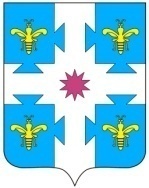 О    проведении  открытого аукционапо сдаче в аренду муниципальногоимуществаВ соответствии с Порядком  проведения конкурсов или аукционов на право заключения договоров аренды, договоров безвозмездного пользования, договоров доверительного управления имуществом, иных договоров, предусматривающих переход прав в отношении государственного или муниципального имущества, и перечне видов имущества, в отношении которого заключение указанных договоров может осуществляться путем проведения торгов в форме конкурса, утвержденным Приказом ФАС России от 21.03.2023 № 147/23, Положением о порядке передачи в аренду имущества, находящегося в  муниципальной собственности Козловского муниципального округа Чувашской Республики, утвержденным решением Собрания депутатов Козловского муниципального округа Чувашской Республики от 10.02.2023 № 3/130, администрация Козловского муниципального округа Чувашской Республики  п о с т а н о в л я е т:1. Сектору земельных и имущественных отношений администрации Козловского муниципального округа Чувашской Республики объявить и провести открытый аукцион в электронной форме на сдачу в аренду:- Часть нежилого помещения №1 - комната №3 по плану БТИ, площадь 13,70 кв.м, по адресу: Чувашская Республика, Козловский район, с. Карамышево, ул.Молодежная, д.27, пом.1.2. Утвердить прилагаемую аукционную документацию по сдаче в аренду муниципального имущества, указанного в пункте 1 настоящего постановления (прилагается).3.  Создать комиссию  по открытому аукциону в следующем составе:- Пушков Г.М.  - заместитель главы администрации МО по экономике и сельскому хозяйству - начальник отдела экономики, инвестиционной деятельности, земельных и имущественных отношений администрации Козловского муниципального округа Чувашской Республики, председатель комиссии;- Рылеева Н.Х. – главный специалист-эксперт сектора земельных и имущественных отношений администрации Козловского муниципального округа Чувашской Республики, секретарь комиссии.   Члены комиссии:- Маркова А.А. – начальник отдела правового обеспечения и цифрового развития администрации Козловского муниципального округа Чувашской Республики; - Колпакова В.Н. –  заведующий сектором земельных и  имущественных отношений администрации Козловского муниципального округа Чувашской Республики;- Морозова О.К. – главный специалист - эксперт  сектора земельных и  имущественных отношений администрации Козловского муниципального округа Чувашской Республики.4. Контроль за     исполнением  настоящего  постановления  возложить  на сектор земельных и имущественных отношений  администрации Козловского муниципального округа Чувашской Республики.ГлаваКозловского муниципального округа Чувашской Республики                                                                                А.Н. Людков ЧĂваш РеспубликиКуславкка МУНИЦИПАЛЛĂОКРУГĔНАдминистрацийĔЙЫШĂНУЧувашская республикаАДМИНИСТРАЦИЯКозловского муниципального округаПОСТАНОВЛЕНИЕ___.__.2024  _____ №11.01.2024  № 5Куславкка хулиг. Козловка